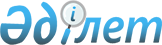 "Балық қорын қорғау және балық аулауды реттеу Павлодар облыстық мемлекеттік қызметі" мекемесін тарату туралыҚазақстан Республикасы Үкіметінің 2008 жылғы 22 қыркүйектегі N 873 Қаулысы      Қазақстан Республикасының Үкіметі ҚАУЛЫ ЕТЕДІ: 



      1. "Балық қорын қорғау және балық аулауды реттеу Павлодар облыстық мемлекеттік қызметі" мекемесі таратылсын. 



      2. Қазақстан Республикасы Ауыл шаруашылығы министрлігінің Балық шаруашылығы комитеті заңнамада белгіленген тәртіппен осы қаулыдан туындайтын шараларды қабылдасын. 



      3. Осы қаулы қол қойылған күнінен бастап қолданысқа енгізіледі.        Қазақстан Республикасының 

      Премьер-Министрі                                К.Мәсімов 
					© 2012. Қазақстан Республикасы Әділет министрлігінің «Қазақстан Республикасының Заңнама және құқықтық ақпарат институты» ШЖҚ РМК
				